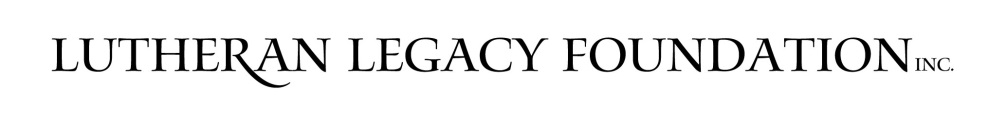 Deposit For:The Peace Lutheran Church Endowment FundAccount 16355Deposit Amount: $_____________                                            Date ____/____/______Check payable to:  Lutheran Legacy Foundation, Inc.Send to:  Lutheran Legacy Foundation, P.O. Box 31, Paris, IL  61944---------------------------------------------------------------------------------------------------------------------CONTRIBUTORName: ________________________________________________________________Address: ______________________________________________________________               ______________________________________________________________               ______________________________________________________________Phone:  _____ - _____ - __________Email:  __________________________________Comments:  ___________________________________________________________                    ___________________________________________________________                    ___________________________________________________________Print this form.  Fill it out.  Mail it with your check to Lutheran Legacy Foundation.THANK YOU FOR YOUR DONATION